Bit Basics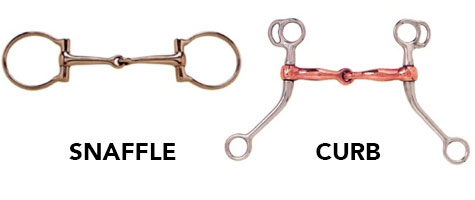 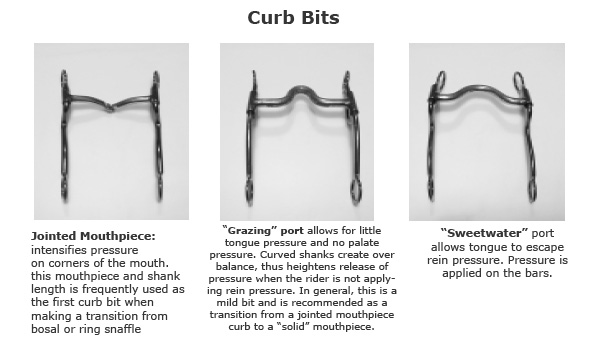 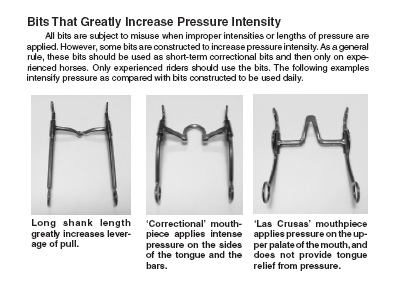 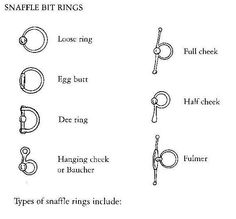 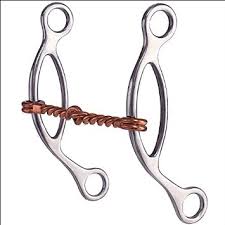 